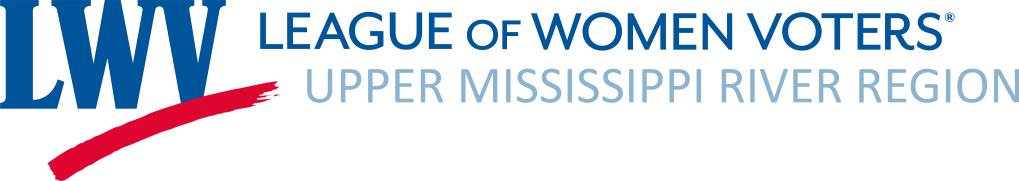 Treasurer’s Report August 1, 2022 Board Meeting Operating: June, July 2022 Activity Revenues:  $280.11$0.11 – June interest only; July interest not posted at time of report preparation$25.00 – 2022-2023 Membership dues$20.00 – Anonymous individual donation (unrestricted)$90.00 – Network for Good donation (unrestricted)$25.00 – Dupaco Savings Start Up Cash$120.00 – Fundraiser (Scarves)Expenses:   $149.88$147.90 – Supplies/Copy$1.98 – PayPal FeesBank balance as of July 31, 2022:  $11,495.71 (includes ERC Grant and Judy Beck Memorial Fund)Judy Beck Memorial Fund balance (generally for advocacy activities):  $300.00ERC Restricted Grant II balance:  $166.82 Current 2022-23 memberships:  Time to think about a renewal letter.Banking:  Home Savings Bank is now Dupaco Credit Union. Our checking account no longer earns interest. May want to consider moving funds to our new savings account, interest .07% apy LWVUS Biennial Convention Expenses : Budget $1,000.00, pending Expense Request from Nancy Porter, Registration $475., Mileage 1570 miles at $.50 per mile $785. In Kind Donation for Lodging and Meals $718.00. Total expense $1,260.00, need board approval for payment.Balance Sheet as of 7/31/2022Balance Sheet as of 7/31/2022ASSETSChecking Account$11,165.71Savings Account$330.00TOTAL ASSETS$11,495.71LIABILITIES$0.00EQUITYERC Restricted Grant II$166.82Judy Beck Memorial Fund$300.00Undesignated $11,028.89TOTAL LIABILITIES & EQUITY$11,495.71